AMERICAN PUBLIC TRANSPORTATION ASSOCIATION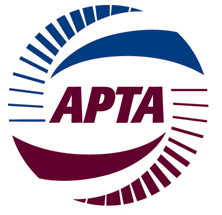 BUSINESS MEMBERS Programs & Communications CommitteeJune 5, 20222022 APTA Rail ConferenceSan Diego, CARoom to be determined11:00 am – noon (Pacific)NEXT IN PERSON MEETING of the Programs and Communications Committee:  OCTOBER 9, 2022APTA Transform Conference, Seattle, WATIMETOPICSPEAKER11:00 amWelcomeJim LaRusch, Vice Chair11:05 amCommittee charter and functionsCommunications (newsletter) – Emily GuillSpeakers (conference/event programming) – Jim LaRuschAwards development – Christina BelmontAnnual meeting – Lindy Norris11:15 amUpcoming events and meetingsJim LaRusch11:20 amBusiness Member Annual Meeting – promotion, dates, location, registrationLindy Norris11:30 amCommunications update and discussion of rebranding the newsletterEmily Guill11:40 amPlanning cycle for speakers and conference sessionsJim LaRusch11:45 amAwards updateChristina Belmont11:55 amOther businessJim LaRuschnoonAdjourn